Кыргыз Республикасынын билим берүү жана илим министрлигиОш мамлекеттик университети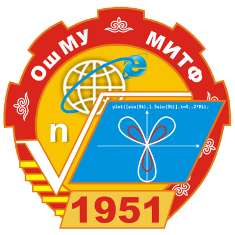 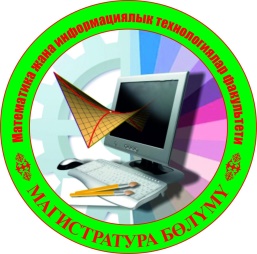 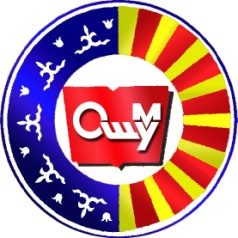 Математика жана информациялык технологиялар факультетинин МАГИСТРАТУРА БӨЛҮМҮНҮН2021-2022-окуу жылына каратаиш планы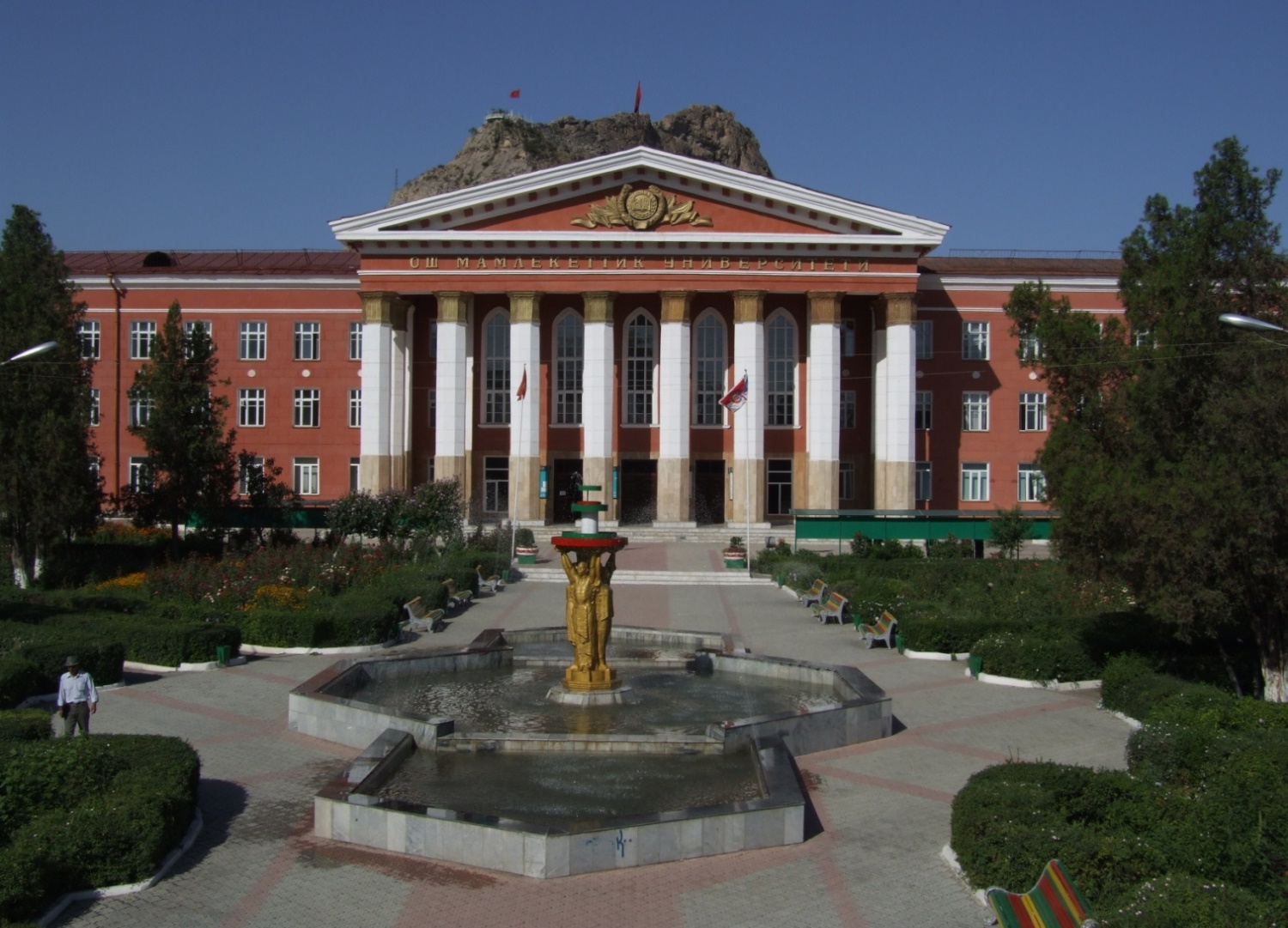 Ош – 2021Математика жана информациялык технологиялар факультетинин МАГИСТРАТУРА БӨЛҮМҮНҮН2021-2022-окуу жылына каратаиш планыМИТ факультетинин магистратурабөлүмүнүн башчысы:                                                                            Ы. Бекмурза уулу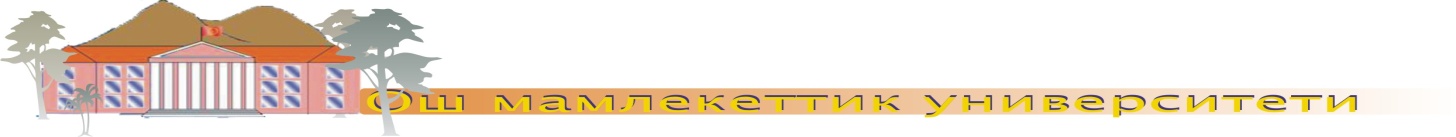 Сөзү:                       Ж. Садыков жана Ш. КулуевдикиМузыкасы:            Н. Давлесов жана К. МолдобасановдукуАк мөңгүлүү аска, зоолор, талаалар,                        Элибиздин жаны менен барабар.                        Сансыз кылым Ала-Тоосун мекендеп,                        Сактап келди биздин ата-бабалар.                                             Кайырма:Алгалай бер, кыргыз эл,Азаттыктын жолунда. Өркүндөй бер, өсө бер,Өз тагдырың колуңда.                         Байыртадан бүткөн мүнөз элиме                         Досторуна даяр дилин берүүгө.                         Бул ынтымак эл бирдигин ширетип,                         Бейкуттукту берет кыргыз жерине.                                              Кайырма: Алгалай бер, кыргыз эл,Азаттыктын жолунда. Өркүндөй бер, өсө бер,Өз тагдырың колуңда.                        Аткарылып элдин үмүт-тилеги,            Желбиреди эркиндиктин желеги.                        Бизге жеткен ата салтын, мурасын                        Ыйык сактап урпактарга берели.                                               Кайырма:Алгалай бер, кыргыз эл,Азаттыктын жолунда. Өркүндөй бер, өсө бер,Өз тагдырың колуңда.                 «Бекитемин»ОшМУнун магистратура жана PhD докторантура департаментинин директору, т.и.д, профессор____________И.Г.Кенжаев«___» ____________________2021-жылОш МУнун МИТ факультетинин Административдик кеңешмеде кабыл алынды_________________У.А.СопуевК-р№Иш чаралардын мазмунуИш чаралардын мазмунуАткаруумөөнөтүЖооптуулар Уюштуруу иштери Уюштуруу иштери Уюштуруу иштери Уюштуруу иштери Уюштуруу иштери1.2021-2022-окуу жылы үчүн магистратура бөлүмүнүнө кабыл алынган магистранттарды группага отургузуу жана окуу процесси менен тааныштыруу.2021-2022-окуу жылы үчүн магистратура бөлүмүнүнө кабыл алынган магистранттарды группага отургузуу жана окуу процесси менен тааныштыруу.Сентябрь, 2021МИТ факультетинин магистратура бөлүмүнө жооптуу               Бекмурза уулу Ы2.Окуу жылынын 1- жана 2-жарым жылдыгы үчүн семестрдик пландарды жана сабактардын жадыбалын (электрондук жадыбал) түзүү. Адистиктердин окуу процессинин графигин түзүү. Модулдардын жана жыйынтык текшерүүлөрдүн графигин түзүү, макулдашуу, бекитүү.Окуу жылынын 1- жана 2-жарым жылдыгы үчүн семестрдик пландарды жана сабактардын жадыбалын (электрондук жадыбал) түзүү. Адистиктердин окуу процессинин графигин түзүү. Модулдардын жана жыйынтык текшерүүлөрдүн графигин түзүү, макулдашуу, бекитүү.Сентябрь, 2021Октябрь, 2021Январь, 2022МИТ факультетиинин деканы Сопуев У.А.,Бекмурза уулу Ы., прог.жетекчилери.4.Жайкы семестрге катталган магистранттарды курстан курска көчүрүү, окуудан чыгарууЖайкы семестрге катталган магистранттарды курстан курска көчүрүү, окуудан чыгарууСентябрь, 2021Сопуев У.А.,Бекмурза уулу Ы., комиссия5.Магистранттардын катарына тикелөө жана которуу иш чараларыМагистранттардын катарына тикелөө жана которуу иш чараларыСентябрь, 2021Февраль, 2022Сопуев У.А.,Бекмурза уулу Ы., комиссия6.Магистранттар үчүн тандоо курстарын уюштурууМагистранттар үчүн тандоо курстарын уюштурууСентябрь, 2021Апрель, 2022Бекмурза уулу Ы., академиялык кеңешчилер жана программа жетекчилер7.Магистрдик диссертациялык иштердин темаларын, аткаруучуларын жана жетекчилерин бекитүүМагистрдик диссертациялык иштердин темаларын, аткаруучуларын жана жетекчилерин бекитүүОктябрь, 2021Сопуев У.А.,Бекмурза уулу Ы., прог. жетекчилери8.Магистранттардын сабакка катышуусун, өздөштүрүүсүн көзөмөлдөө жана жыйынтыгы боюнча иш-чара иштеп чыгып, тиешелүү структуралардын аткарышын көзмөлдөө Магистранттардын сабакка катышуусун, өздөштүрүүсүн көзөмөлдөө жана жыйынтыгы боюнча иш-чара иштеп чыгып, тиешелүү структуралардын аткарышын көзмөлдөө Жыл боюСопуев У.А.,Бекмурза уулу Ы., прог. жетекчилери9.Сабактардын үзгүлтүксүз, сапаттуу өтүлүшүн көзөмөлдөө. Атайын ачык сабактарды, семинарларды уюштурууСабактардын үзгүлтүксүз, сапаттуу өтүлүшүн көзөмөлдөө. Атайын ачык сабактарды, семинарларды уюштурууЖыл боюСопуев У.А.,Бекмурза уулу Ы., прог. жетекчилери жана усулдук кеңеш.10.Кышкы жана жайкы сессиянын жадыбалын окуу процессинин графигине, жобого ылайык түзүүКышкы жана жайкы сессиянын жадыбалын окуу процессинин графигине, жобого ылайык түзүүДекабрь, 2021Май, 2022Бекмурза уулу Ы.11.Бүтүрүүчүлөрдүн дипломуна заявка берүүБүтүрүүчүлөрдүн дипломуна заявка берүүФевраль, 2022Бекмурза уулу Ы., факультет боюнча дипломдорго жооптуу Абдумиталип уулу К.12Мамлекеттик аттестациянын графигин жана комиссиянын төрагасынын, мүчөлөрүнүн тизмесин тактоо. Обзордук лекциялардын жадыбалын бекитүүМамлекеттик аттестациянын графигин жана комиссиянын төрагасынын, мүчөлөрүнүн тизмесин тактоо. Обзордук лекциялардын жадыбалын бекитүүМарт, 2022Сопуев У.А.,Бекмурза уулу Ы. жана прог.жетекчилери13.Магистранттардын илимий-изилдөө, өндүрүштүк, илимий-педагогикалык практикаларын уюштурууМагистранттардын илимий-изилдөө, өндүрүштүк, илимий-педагогикалык практикаларын уюштурууГрафик боюнчаБекмурза уулу Ы. жана программа жетекчилери14.Иш-берүүчүлөр менен жолугушууларды уюштуруу, келишимдерди түзүүИш-берүүчүлөр менен жолугушууларды уюштуруу, келишимдерди түзүүОктябрь-Декабрь 2021Кафедра башчылар, прог. жетекчилер, жумушчу топтор.15.Бүтүрүүчүлөр менен жолугушууларды  уюштурууБүтүрүүчүлөр менен жолугушууларды  уюштурууОктябрь-2021 Апрель 2022Кафедра башчылар, прог. жетекчилер, жумушчу топтор.16.Коррупциянын алдын алуу иш-чарасын уюштурууКоррупциянын алдын алуу иш-чарасын уюштурууОктябрь-Декабрь 2020Сопуев У.А.,Бекмурза уулу Ы., прог. жетекчилери17.“Окутуучулар магистранттардын көзү менен.” (анкетирлөөнү) уюштуруу“Окутуучулар магистранттардын көзү менен.” (анкетирлөөнү) уюштурууОктябрь-Март 2021-2022Сопуев У.А.,Бекмурза уулу Ы., прог. жетекчилериII. Эл аралык байланыштар жана мобилдүүлүк багытындагы иштерII. Эл аралык байланыштар жана мобилдүүлүк багытындагы иштерII. Эл аралык байланыштар жана мобилдүүлүк багытындагы иштерII. Эл аралык байланыштар жана мобилдүүлүк багытындагы иштерII. Эл аралык байланыштар жана мобилдүүлүк багытындагы иштер1.Кыргызстандык жана чет өлкөлүк университеттер менен өз ара кызматташуу, академиялык мобилдүүлүк, стажировкалар, билим берүү жана илимий багытта биргелешип иштөө боюнча эки тараптуу келишимдерге кол койдурууКыргызстандык жана чет өлкөлүк университеттер менен өз ара кызматташуу, академиялык мобилдүүлүк, стажировкалар, билим берүү жана илимий багытта биргелешип иштөө боюнча эки тараптуу келишимдерге кол койдурууЖыл боюПрограмма жетекчилери, кафедра башчылары, мобилдүүлүк боюнча декандын орун басары Г.Шамшиева,      Бекмурза уулу Ы.III. Кесипке багыт берүү жана кесиптик адаптациялык иштерIII. Кесипке багыт берүү жана кесиптик адаптациялык иштерIII. Кесипке багыт берүү жана кесиптик адаптациялык иштерIII. Кесипке багыт берүү жана кесиптик адаптациялык иштерIII. Кесипке багыт берүү жана кесиптик адаптациялык иштер1.Абитуриенттерге кесипке багыт берүү боюнча иш чараларды уюштуруу (“Ачык эшик” күнүн өткөрүү, таркатма материалдарды даярдоо), Бош орундар жарманкесине катышууАбитуриенттерге кесипке багыт берүү боюнча иш чараларды уюштуруу (“Ачык эшик” күнүн өткөрүү, таркатма материалдарды даярдоо), Бош орундар жарманкесине катышууЖыл боюДеканат, кафедралар2.Кесипке багыт берүү боюнча иш чараларды уюштурууКесипке багыт берүү боюнча иш чараларды уюштурууЖыл боюДеканат, кафедраларVI. Окуу-усулдук иштерVI. Окуу-усулдук иштерVI. Окуу-усулдук иштерVI. Окуу-усулдук иштерVI. Окуу-усулдук иштер1.Жайкы семестрди уюштуруу жана ага жазылуунун жолдору, төлөмдөрү боюнча түшүндүрүү иштерин алып баруу. Сессиядан карызы бар студенттер үчүн консультацияларды уюштурууЖайкы семестрди уюштуруу жана ага жазылуунун жолдору, төлөмдөрү боюнча түшүндүрүү иштерин алып баруу. Сессиядан карызы бар студенттер үчүн консультацияларды уюштурууКышкы, жайкы сессияларды кайра тапшыр. алдындаДеканат,каф. башчылары,академиялык кеңешчилер3.Жайкы жана кышкы сынак сессиялардын жыйынтыктарын чыгарууЖайкы жана кышкы сынак сессиялардын жыйынтыктарын чыгарууСентябрь, 2021Июнь, 2022Сопуев У.А.,Бекмурза уулу Ы.4.Факультеттеги бардык адистиктердин окуу пландары, жумушчу окуу пландарынын аткарылышын жана мазмунун кайра карап чыгууФакультеттеги бардык адистиктердин окуу пландары, жумушчу окуу пландарынын аткарылышын жана мазмунун кайра карап чыгууСентябрь, 2021Бекмурза уулу Ы., кафедра башчылары жана программа жетекчилер5.Багыттардын НББПларын толуктоо (күтүлүүчү натыйжалар, предметтердин аннотациялары, компетенциялар картасы, ички жана сырткы рецензиялар)Багыттардын НББПларын толуктоо (күтүлүүчү натыйжалар, предметтердин аннотациялары, компетенциялар картасы, ички жана сырткы рецензиялар)Сентябрь–Декабрь, 2021Зулпукарова Д., Усулдук кеңеш,программа жетекчилери6.Силлабус, жумушчу программа, окуу-методикалык комплекстердин (ОМК) талапка ылайык түзүлүшүн, мазмунун текшерүү жана бекитүүсүн көзөмөлдөөСиллабус, жумушчу программа, окуу-методикалык комплекстердин (ОМК) талапка ылайык түзүлүшүн, мазмунун текшерүү жана бекитүүсүн көзөмөлдөөОктябрь 2021Январь 2022Зулпукарова Д., Усулдук кеңеш,каф. башчыларыдеканат7.Дисциплиналар боюнча компетенцияларды  калыптандырууга карата материалдардын (тапшырмалар, технологиялар ж.б.) даярдыгын текшерүүДисциплиналар боюнча компетенцияларды  калыптандырууга карата материалдардын (тапшырмалар, технологиялар ж.б.) даярдыгын текшерүүСентябрь–Декабрь, 2021Зулпукарова Д., Усулдук кеңеш,программа жетекчилери,деканат8.Магистратура жана PhDдокторантура  бөлүмүндө, деканатта жумалык кеңешмелерге катышууМагистратура жана PhDдокторантура  бөлүмүндө, деканатта жумалык кеңешмелерге катышууДүйшөмбү күндөрүБекмурза уулу Ы.9.Контракт төлөмдөрдү көзөмөлдөө Контракт төлөмдөрдү көзөмөлдөө жыл боюБекмурза уулу Ы.,VII. Илим-изилдөө иштери (ИИИ)VII. Илим-изилдөө иштери (ИИИ)VII. Илим-изилдөө иштери (ИИИ)VII. Илим-изилдөө иштери (ИИИ)VII. Илим-изилдөө иштери (ИИИ)1.1.Илимий жана илимий-усулдук семинарларды уюштуруу Регулярдуу график боюнчаИлимий иштер боюнча декандын орун басары Беделова Н., Бекмурза уулу Ы.усулдук кеңештер менен биргеликте2.2.Илимий конференцияларды уюштуруужыл боюБеделова Н., Бекмурза уулу Ы. жана программа жетекчилер3.3.Илимий лабораторияларды ачуу Октябрь-Декабрь, 2021Кафедра башчылар, программа жетекчилер, У.А.Сопуев, Бекмурза уулу Ы.4.4.Илимий адабияттарды толуктоо жана керектүү адабияттарга билдирүүлөрдү берүүСентябрь-май, 2021-2022Сабак берген мугалимдер, кафедра башчылары жана прог.жетекчилер5.5.Факультеттин «Илим жумалыгын» өткөрүүгө катышууМай, 2022Бекмурза уулу Ы., программа жетекчилер жана магистранттар